                                                                                               РОССИЙСКАЯ ФЕДЕРАЦИЯУПРАВЛЕНИЕ ОБРАЗОВАНИЯ, СПОРТА И ФИЗИЧЕСКОЙ КУЛЬТУРЫ  АДМИНИСТРАЦИИ ГОРОДА ОРЛАМУНИЦИПАЛЬНОЕ БЮДЖЕТНОЕ ОБШЕОБРАЗОВАТЕЛЬНОЕ УЧРЕЖДЕНИЕ-ШКОЛА №35 имени А.Г. ПЕРЕЛЫГИНА ГОРОДА ОРЛА. Орел, ул. Абрамова и Соколова, д.76 тел.54-48-35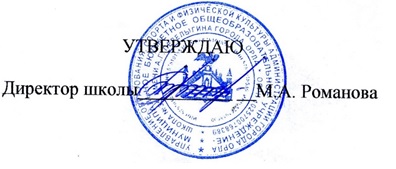 ПЛАН РАБОТЫ ШКОЛЬНОГО ПСИХОЛОГО -ПЕДАГОГИЧЕСКОГО КОНСИЛИУМА на 2023 - 2024 учебный год                                                                                                                                                                            Методист ___________ Новикова С. Ю. Сроки проведения работыНаправления работы школьного ПМПКПроведение плановых заседаний школьного ПМПКПроведение внеплановых заседаний1                                         2             3        4Сентябрь1. Первичное обследование контингента учащихся 1-ых классов  (логопед, психолог) по  вопросам школьной зрелости.     2.Диагностическое психологическое и логопедическое обследование учащихся   2 - 4-ых классов.  3.Обследование вновь прибывших учащихся начальных классов      (психолог, логопед)4. Изучение медицинских карт учащихся (медицинский работник школы)5. Выявление детей с ОВЗ на 1 сентября (кл. руководители),  детей группы риска  (по результатам обследований школьных специалистов). Определение вида и направлений психолого-медико-педагогического сопровождения данного контингента учащихся в условиях ОУ.6.Формирование расписания групповых и индивидуальных занятий по коррекции и развитию психических процессов. Формирование групп и индивидуальных занятий по устранению нарушений речи. Срочный консилиум проводится по заявкам классных руководителей, родителей, специалистов ОУ                 с целью выявления причин возникших проблем    и возможностей их устранения            ОктябрьТема консилиума  №1.Готовность первоклассников к школе.Результаты психологической, логопедической, социально-педагогической диагностики уч-ся 1-4 классов. Цели и задачи психолого-медико-педагогического сопровождения учащихся 1 класса АООП, 2 класса АООП, 5 класса АООП и учащихся группы рискаНоябрь1. Выявление учащихся 1-ых классов, имеющих трудности в обучении и адаптации.2.Ведение карт развития и учета динамики процесса обучения учащихся с ОВЗ и трудностями в обучении (учителя, специалисты ОУ)Тема консилиума №2.1.Адаптация первоклассников.Оценка  динамики и коррекции развития учащихся с трудностями школьной адаптации и обучения.                 Внесение изменений  и дополнений в коррекционную работу.Декабрь3. Психологическое тестирование пятиклассников по  адаптации к новой ситуации обучения и жизнедеятельности в школе.Тема консилиума №3.2. Адаптация пятиклассников к новой ситуации обучения и жизнедеятельности в школе.Анализ материалов тестирования пятиклассников.Январь  Социально и педагогически запущенные дети.Оказание консультативной помощи со стороны соц. педагога, логопеда, психолога классным руководителям, родителям, учащимся (с возможным  привлечением специалистов медицинских, социально-психологических  и др. служб города)ФевральДинамика развития обучающихся с ОВЗ .Итоги диагностической работы.Март1. Выявление учащихся 1-2 классов,   не усваивающих учебную программу.  Возможность и необходимость  консультирования слабоуспевающих учащихся специалистами школьного ПМПк для решения возникших проблем. Оказание адекватной  помощи со стороны учителей ОУ для перевода слабоуспевающих учащихся в следующий класс.   2. Сбор пакета документов для школьного консилиума, направление отдельных учащихся на консультацию в городскую ПМПК. 3. Изменение образовательного маршрута учеников (рекомендации  городской ПМПК).                                           Тема консилиума №4.Динамика развития учащихся, поставленных на контроль,  и определение образовательного маршрута детей, не усваивающих программу.Апрель-май1. Итоговое диагностирование учащихся  с ОВЗ, детей  группы риска специалистами ОУ, заполнение карт динамического развития учащихся. 2. Составление списка обучающихся с ОВЗ среди будущих первоклассников.Консультирование родителей и будущих первоклассников                   (по заявкам родителей и учителей, проводивших дошкольную подготовку).Май1. Подведение итогов за прошедший учебный год.  Результаты коррекционной работы.                                                                            2. Переход учащихся на новую ступень обучения или в связи с завершением коррекционной работы.3. Задачи и ориентиры в работе школьного ПМПк  на следующий учебный год.Тема консилиума №5.Итоги учебного года.Анализ работы школьного ПМПк за 2023 -2024 учебный год. Планирование работы на следующий учебный год.